Oleśnica, 27.11.2018ZAPYTANIE O OFERTĘNa opracowanie programu prac konserwatorskich dla czterech elewatorów zbożowych na potrzeby naprawy dachów w Świdnicy przy ul. Kościuszki 17dlaFirmy OSADKOWSKI S.A.Nr ref ADM 02/11/18Szanowni Państwo,Działając w imieniu i na rzecz Firmy OSADKOWSKI S.A. zapraszamy Państwa Firmę do złożenia oferty  Na opracowanie programu prac konserwatorskich dla czterech elewatorów zbożowych na potrzeby naprawy dachów w Świdnicy przy ul. Kościuszki 17Nasze oczekiwania:Najwyższa jakość usług realizowana przez wysoko wykwalifikowanych reprezentantów oraz doradców.Oferty należy składać za pośrednictwem platformy OpenNexus do dnia 04.12.2018.Osobą  upoważnioną do udzielania informacji i kontaktów z firmami biorącymi udział w przetargu jest:Mirosław Sokołowskitel. (+48) 695 946 845e-mail:    m.sokolowski@osadkowski.plFirma OSADKOWSKI S.A. zastrzega sobie prawo do:swobodnego wyboru ofert;zażądania od jednego lub większej liczby Oferentów dodatkowych informacji lub dokumentów;przeprowadzenia dodatkowych negocjacji i uzgodnień z wybranym przez siebie Oferentem;ustalenia ostatecznych warunków świadczenia usług przez Oferenta poprzez prowadzenie negocjacji;Firma OSADKOWSKI S.A. informuje, że:           treść i wymagania zawarte w zaproszeniu do udziału w konkursie ofert są identyczne dla wszystkich potencjalnych Kontrahentów;Oferentowi nie przysługują żadne roszczenia wobec Firmy OSADKOWSKI S.A. 
w przypadku odrzucenia jego oferty;Oferent pokrywa wszelkie koszty poniesione w związku z przygotowaniem oferty;prześle Oferentowi informacje o rozstrzygnięciu postępowania. 1  ZałożeniaFirma OSADKOWSKI S.A. to lider w zakresie kompleksowego zaopatrzenia rolnictwa 
w Polsce.Od ponad 27 lat zapewniamy swoim Klientom wsparcie w produkcji rolniczej. Kładziemy nacisk na stały rozwój i powiększanie obszarów współpracy. Stawiamy sobie za cel osiągnięcie najwyższego poziomu obsługi w pełnym zakresie prac rolnych.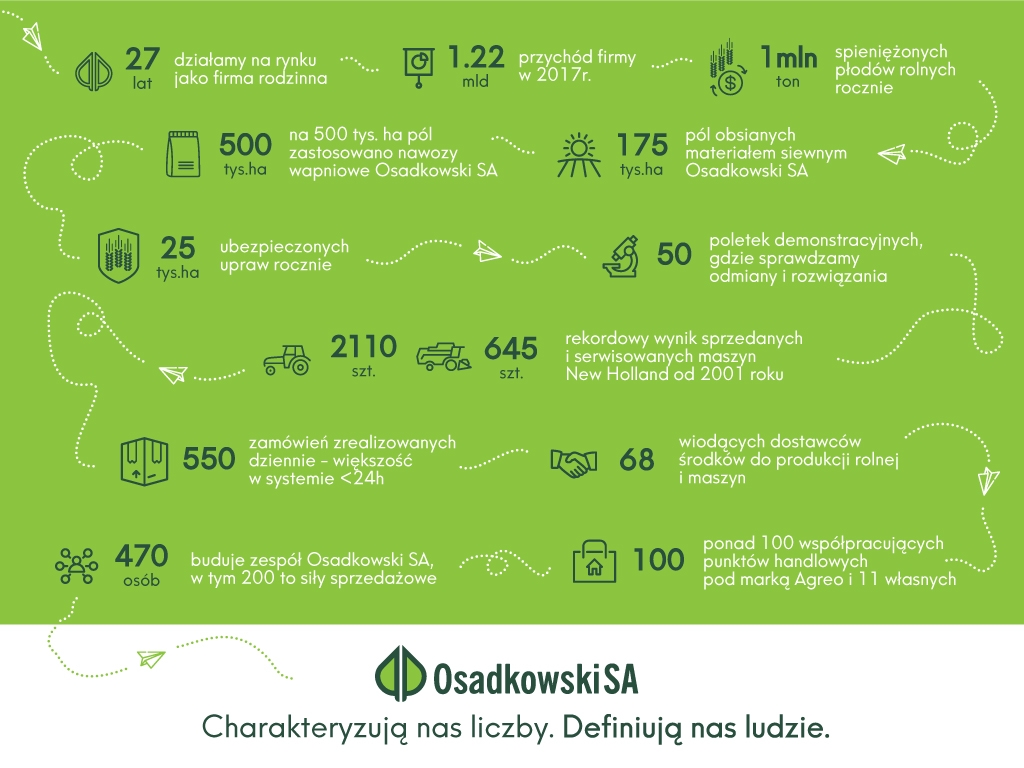 2  Poszczególne etapy konkursu i ich terminy:Oferent deklaruje iż:dokumenty ofertowe są kompletne i zgodne ze stanem faktycznym;wszystkie informacje otrzymane od Firmy OSADKOWSKI S.A. traktowane będą jako poufne i nie mogą być udostępniane stronie trzeciej bez zgody Firmy OSADKOWSKI.Oferent jest związany ofertą przez 60 dni od terminu składania ofert. Bieg terminu związania ofertą rozpoczyna się wraz z upływem terminu składania ofert.3  Przedmiot konkursuPrzedmiotem konkursu ofert jest opracowanie programu konserwatorskiego dla czterech elewatorów zbożowych na potrzeby naprawy dachów w Świdnicy przy ul. Kościuszki 17 Opracowanie powinno obejmować:- szczegółowe oględziny obiektu,- opis stanu istniejącego – zachowaniaPrzedmiotowe obiekty – elewatory zbożowe 1-4 są wpisane do rejestru zabytków, (numer rejestru zabytków: A/6062/1-4),Budynki wzniesione w drugiej połowie lat 30. XX w. jako zaplecze aprowizacyjne dla wojsk Wehrmachtu.Firma Osadkowski oczekuje wykonania oddzielnej dokumentacji program prac konserwatorskich dla każdego z obiektów (elewator zbożowy 1-4) Ponadto Zamawiający wymaga, aby Wykonawca zagwarantował:Wykonanie programu prac konserwatorskich zabytkowych elewatorów zbożowych, Uzyskanie pozytywnej opinii Wojewódzkiego Konserwatora Zabytków4 Kryteria kwalifikacji dostawcówCENAKryterium oceny oferty – najniższa cena netto (po uwzględnieniu wszelkich rabatów) przy zachowaniu wymagań jakościowych. JAKOŚĆZgodna z wymaganiami Firmy Osadkowski SA TERMIN PŁATNOŚCIWarunki płatności: minimum 60 dni od daty wystawienia faktury wraz ze stosownymi załącznikami. Załączniki:Decyzja w sprawie wpisania zabytku do rejestru zabytków,Opis obiektu – elewator zbożowy 1-4Materiały zdjęcioweLp.Etap1Złożenie oferty wg założeń jak w niniejszym zapytaniu 2Analiza i porównanie ofert, rekomendacje, spotkania, audyt wybranych firm 4Wybór dostawców i stworzenie „krótkiej  listy” do dalszych rozmów 5Przygotowanie i uzgodnienie zapisów kontraktowych 7Podpisanie umowy